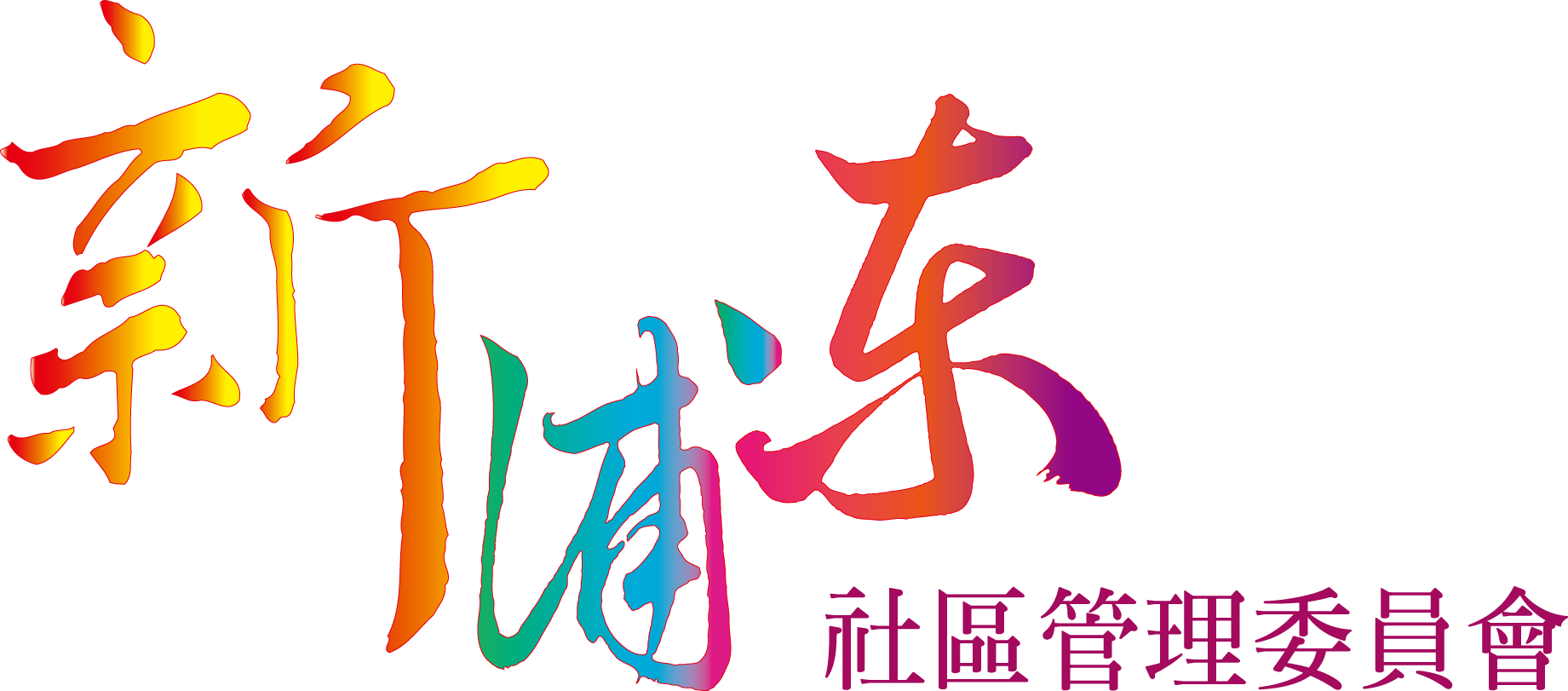 新浦東社區評選「管理維護暨駐衛保全」招標需求書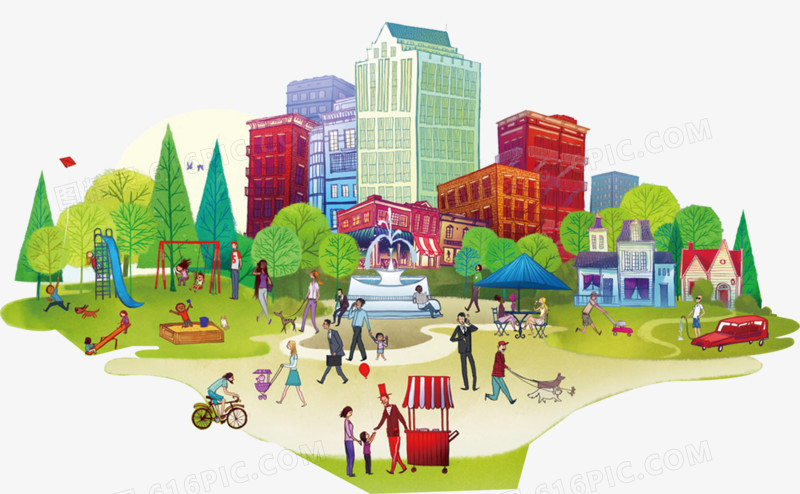 主旨：新浦東社區公開徵選本年「管理維護暨駐衛保全」公司，需求如下：壹、廠商資格(一)公司資格登記合格之保全公司或公寓大廈管理維護公司，其公寓大廈管理維護公司之登記資本額為新台幣壹仟萬元（含）以上或保全公司之登記資本額為新台幣肆仟萬元(含)以上者。(二)評鑑資格須有內政部許可證明且公司變更登記表記載有相關業務項目。(三)最近三年曾經(或現正)服務300戶以上之社區。(四)最近一期營業稅或營利事業所得稅繳款收執聯，以及最近五年未曾受票據交換所拒絕往來處分，且在金融行庫無退票紀錄及法律糾紛者(請提出銀行相關證明)。(五)請參與投標廠商，附上以上書面資料，因疫情因素，起碼附上貴公司原    有之合約書三份，供本社區委員們初步審核。(六)廠商經他人檢舉有上項不符情事，經本管委會查明屬實者，本管委會有權取消其資格，廠商不得異議。貳、工作範圍本社區共用部分之事務管理維護、安全管理等建物管理作業，包含一般行政事務、相關人員之任用、管理辦法制定與執行、政府機關及公用事業之連繫、社區維護及緊急事故處理、社區公共安全申報作業、生活服務及推展社區整體營造及相關活動計劃等。叁、駐場人員需求(一)社區總幹事/主任(物業綜合管理)－1名，年限60歲內之中華民國公民，諳電腦作業。具二年以上社區事務管理經驗及一年以上之會計事務經驗。無前科、犯罪紀錄，精神疾病及有酗酒、賭博、毒品等嗜好或習性者。(附今年良民證及COVID-19疫苗接種紀錄卡三劑證明)依勞基法。 (二)駐衛保全人員(含安管組長)－年限60歲內之中華民國公民(本社區含大廳×2，計二個崗哨。應具備保全人員訓練護照，COVID-19疫苗接種紀錄卡三劑證明。無前科、犯罪紀錄，精神疾病及有酗酒、賭博、毒品等嗜好或習性者。每週主管考勤每日巡邏紀錄應於每月底彙整後送管委會查核。肆、管理維護暨駐衛保全需求：請依下列需求分別報價本社區A、B大廳共計二個崗哨，每哨每日24小時值勤，全年無休。伍、廠商派駐本社區人員，如服務品質經查有資格不符或不適任者，本管委會得隨時請求汰換。另經本管委會認可之人員，非經管委會同意，不得任意藉故調職、撤換或另兼他職。以上需求人員之薪資、誠實險、勞健保、意外傷害責任險、職業災害保險、退休金等員工福利，概由廠商負責。陸、投標廠商隸屬同一集團及同一負責人之保全公司、公寓大廈管理維護公司僅得由一家公司參與評選(不得借牌參加評選)，違者取消評選資格，不得異議。壟斷、圍標、偽造或變造相關證件者，本管委會得取消評選資格，不得異議。柒、得標廠商於簽約時將審查所有證件之正本，如有偽造不實情況，本委員會將取消該廠商得標資格，由第二順位廠商遞補。捌、企畫書內容請提供企劃書六份，內容包括：公司簡介、物業管理規劃、保全勤務規劃、財務管理、住戶服務及其他可落實之事項。玖、評選時程(一)有意參加評選者，請填寫「新浦東社管理維護暨駐衛保全公司評選表」加蓋公司大小章，並檢具相關資料影本，於111年6月22日下午17時前以密件郵寄（以郵戳為憑）或親送至：新北市淡水區新市一路3段101巷100號，「新浦東社區管理委員會」收，逾時不受理。(二)初審資格標：廠商書面資料、合約書、估價表等審核，預計民國111年     7月1日確定，入圍廠商電話通知做簡報。(三)複審：入圍廠商由代表委員抽籤。    預計民國111年7月15日，依順序向委員會做簡報，簡報資料與設備    等，廠商自行準備。    廠商簡報時間約30分鐘，委員提問時間約15分鐘。(四)合理標：廠商簡報後，經委員會決議得標廠商順序，依順序取得議價權。    預計民國111年7月29日，由委員會決議，決選出價格既合理又優良    的保全物業管理公司得標。 拾、簽約、交接與進場     得標廠商於收到通知後，3日內郵寄或親送合約書至社區管委會。     經委員會審閱後，7日內完成簽約手續，否則得標廠商視同棄權。     得標廠商，訂於民國111年7月31日19時前完成交接與入場。拾壹、新浦東社區概況總戶數：315戶，分兩區，每區四棟；樓層數為地上15層地下4層 (B1~B4為停車場)、社區住戶出入口2處、保全崗哨點2處。拾貳、如有未盡事宜另行通知。新浦東社區管理委員會招標日:中華民國111年6月4日新浦東社管理維護暨駐衛保全公司評選表請檢具許可證書、公司最新變更登記表影本、報價單及企劃書作為此表附件，如有補充說明資料亦可檢附。本公司聲明以上事項皆據實填寫，如有虛偽或錯誤，本公司應負擔一切法律責任。此致   新浦東社區管理委員會                            (大章)                (小章)             日期：公司名稱登記證書字號/登記日期實收資本額員工人數服務社區屬300戶以上
之社區數淡水區服務社區數/名稱/服務期間於淡水區有無辦事處服務社區得獎紀錄服務內容/特點總幹事及保全雇用標準如總幹事或保全不適任之處理方式價格(每月/含稅)